Supplement:Material S1) QuestionnaireQuestion 1: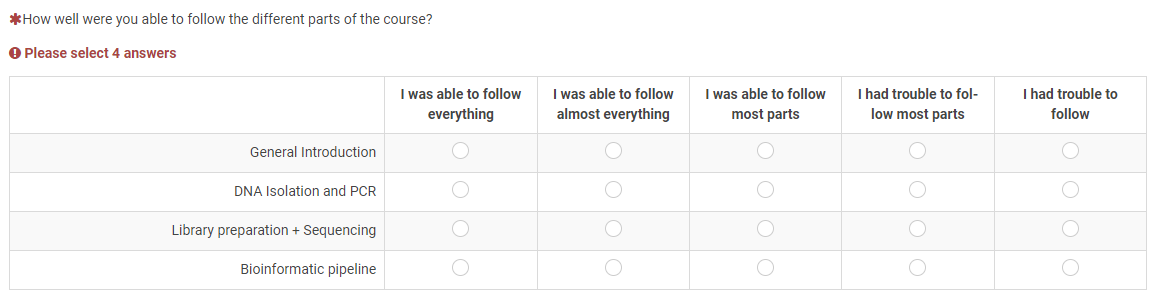 Question 2: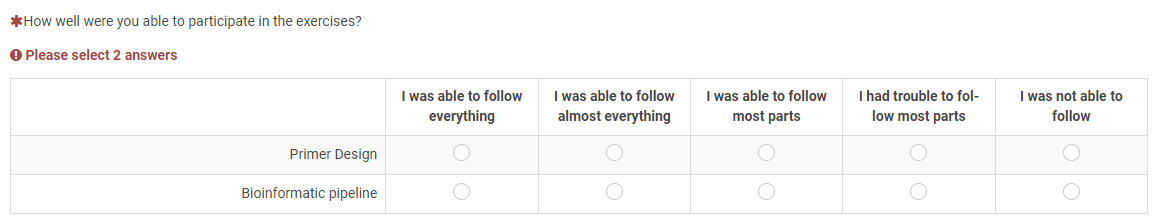 Question 3: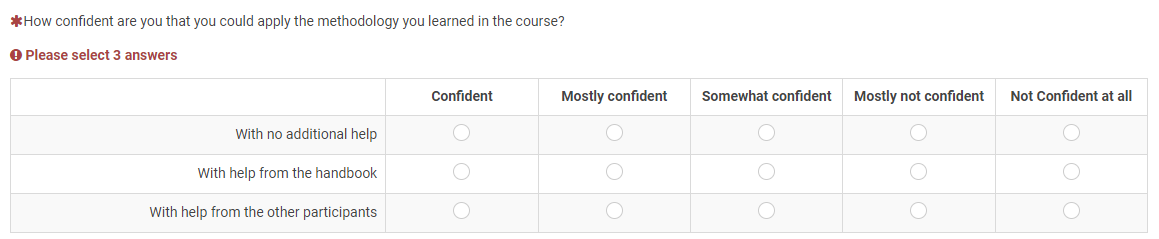 Question 4: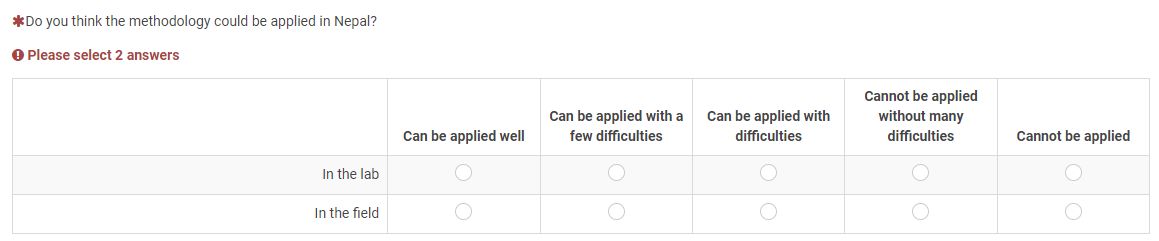 Question 5: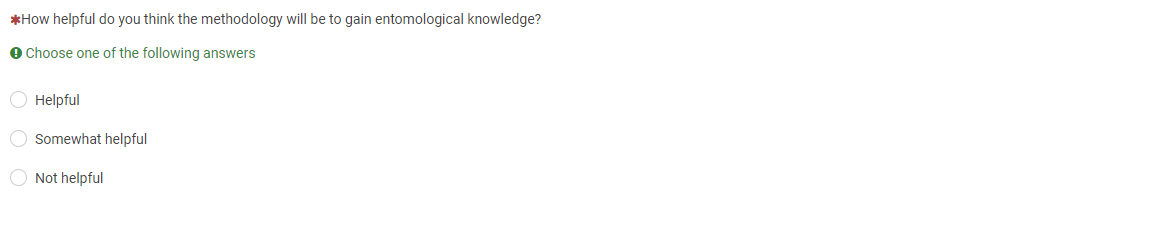 Question 6: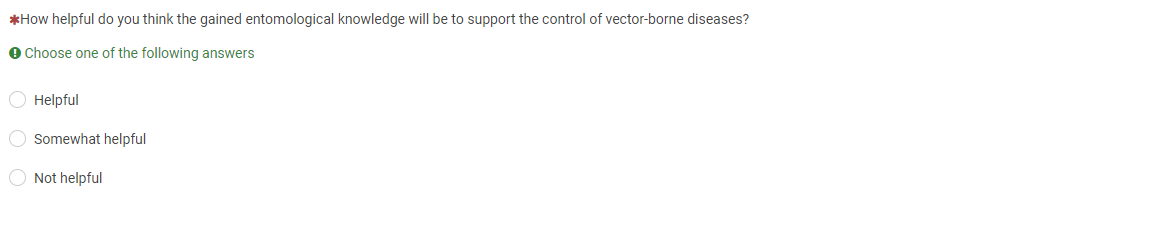 Figure S1) Phylogeny of GER Samples: Comparison of Oxford Nanopore sequencing and Sanger sequencing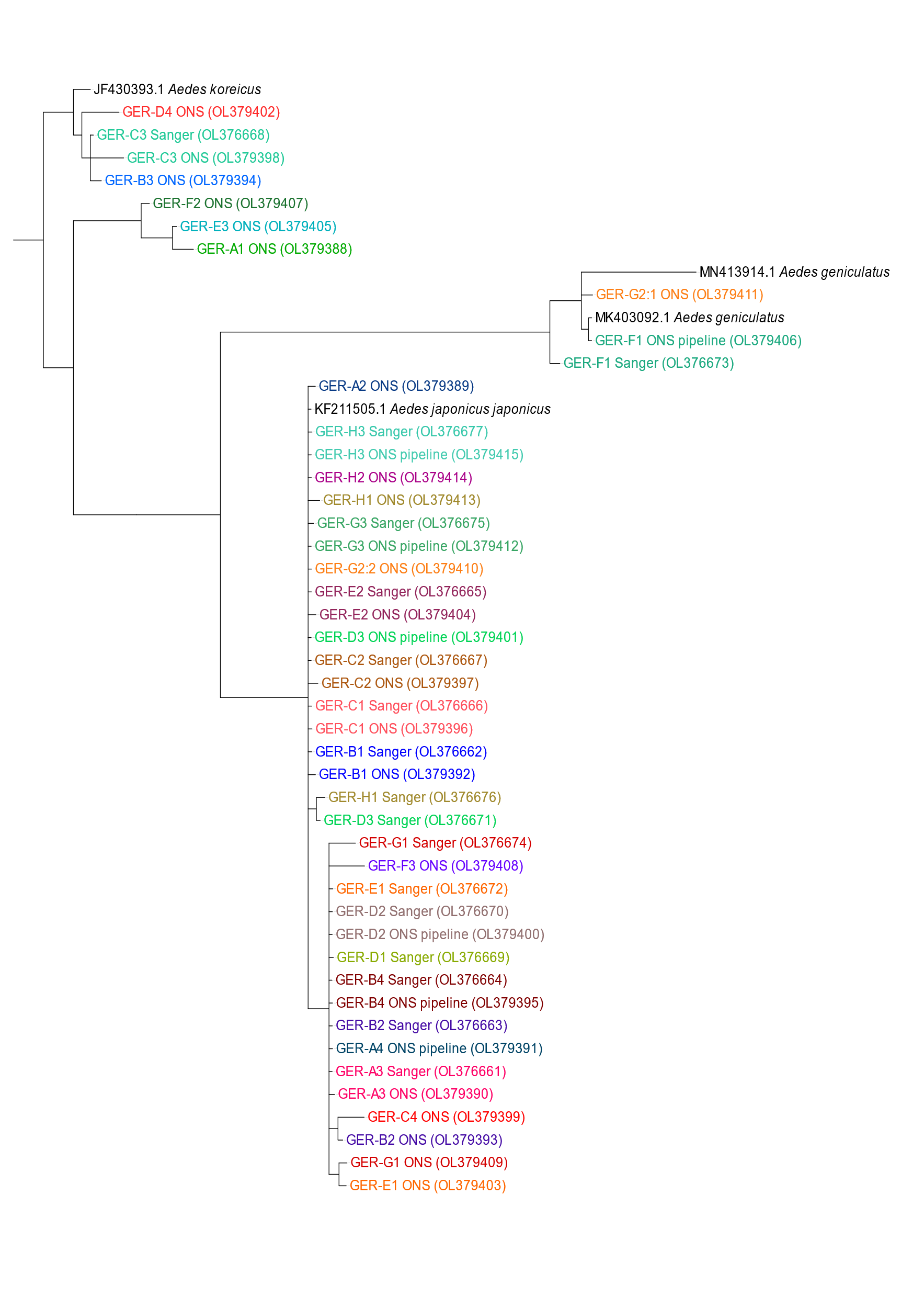 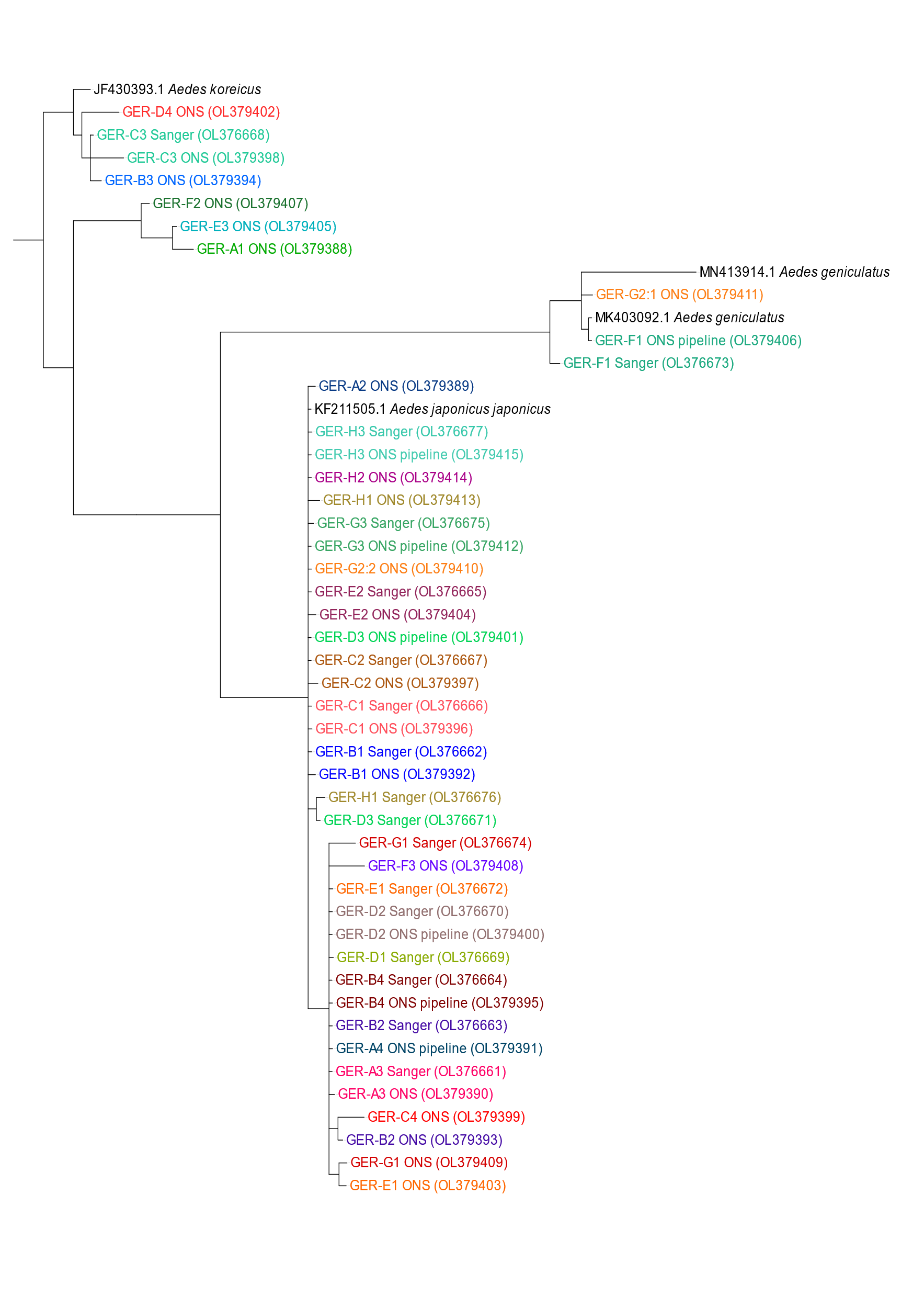 Table S1) Comparison of Oxford Nanopore sequencing and morphological identification of the BEL samplesSupplement C: Results of morphological identification and Oxford Nanopore barcoding pipeline. Sequences were BLASTed against the GenBank database. Accession numbers are given for Oxford Nanopore sequences (ONS).SampleSpecies (morphological identification)Species (ONS sequence)Percent ident. (BLAST)Matching of resultsAccession number (ONS)BEL-S1Aedes sticticusAe. sticticus99.39YOL348195BEL-S2Aedes caspiusAe. caspius99.85YOL348196BEL-S3Aedes sticticusAe. sticticus99.39YOL348197BEL-S4Aedes vexansAe. vexans99.70YOL348198BEL-S5Aedes rusticusAe. rusticus99.54YOL348199BEL-S6Aedes geniculatusAe. geniculatus98.78YOL348200BEL-S7Aedes koreicusAe. koreicus99.54YOL348201BEL-S8Aedes japonicusAe. japonicus99.70YOL348202